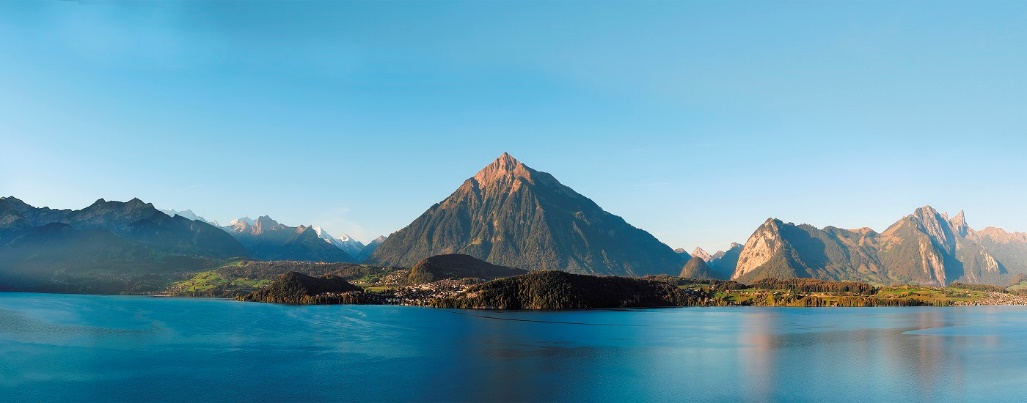 Klinikinterne Stellenausschreibung Zur weiteren Professionalisierung der Organisation suchen wir eine engagierte und motivierte Dipl. Pflegefachperson für die Funktion und RolleStabstelle Hygieneexperte/in 80 – 100 %Ihr Aufgabenbereich:Ausarbeitung von Richtlinien und Hygienestandards und Sicherstellung deren Umsetzung und Einhaltung Instruktion und periodische Messung korrekt praktizierter Händehygiene sowie StandardmassnahmenAusarbeitung und Durchführung von Schulungen / Weiterbildungen Überwachung der Instrumenten-Aufbereitung Überwachung von IsolationsmassnahmenErstellen von Statistiken und AuswertungenVernetzung mit anderen Spitälern - Erfahrungsaustauschweiterer Aufgaben nach Anordnung der jeweiligen FührungspersonWofür wir stehenWir vertrauen einanderWir bieten Gestaltungsmöglichkeiten für eigene Ideen, eigenverantwortliches Handeln, geben konstruktives wertschätzendes Feedback und anerkennen individuelle und kollektive Leistungen Wir bieten Perspektiven Vollumfängliche Übernahme der Weiterbildungskosten sowie Weiterbildungszeit  Fachexpertin / Fachexperte für Infektionsprävention – INFP bei zweijähriger Verpflichtung gegenüber der Klinik Schönberghttps://hplus-bildung.ch/lehrgaenge-und-seminare/fachexpertin-fachexperte-fuer-infektionspraevention-infp Wir erhöhen die Lebensfreude regelmässige Arbeitszeiten von Mo – Fr  Möglichkeit vom Homeoffice Der Ausbildung und Verantwortung entsprechende EntlohnungUnser/e Wunschkandidat/in:Abschluss als Dipl. Pflegefachperson mit mehrjähriger BerufserfahrungDeutschkenntnisse mind. Niveau C1Ausgeprägtes lösungsorientiertes DenkenFreude an der Weitergabe des eigenen WissensStrukturierte und zielorientierte Arbeitsweise Fühlst du dich angesprochen und möchtest du dich weiterentwickeln?Weitere Auskünfte:Christiane Körner		Manfred Krenn  Stv. Ärztliche Direktorin 	Ärztlicher Direktor Tel. 033 252 38 47		033 252 38 55 Telefon +41 33 252 38 38 (Zentrale)personal@schoenberg.chwww.schoenberg.ch